Теоретические вопросыМножество натуральных чисел. Полная и неполная индукции. Метод математической индукции.Числовые последовательности и их свойства. Арифметическая и геометрическая прогрессии. Бесконечно убывающая геометрическая прогрессия и ее сумма.Множество целых чисел и его свойства.Делимость чисел. Теоремы о делимости.Множество действительных чисел и его свойства. Понятие иррационального числа. Представление действительного числа в виде десятичной дроби.Многочлены и их свойства.Тождественные преобразования рациональных выражений.Тождественные преобразования иррациональных выражений.Тождественные преобразования показательных и логарифмических выражений на множестве.Доказательство тождеств.Понятие числового неравенства. Основные свойства неравенств.Основные методы доказательства неравенств.Уравнение. Корни уравнения. Уравнения-следствия и равносильные уравнения. Теоремы о равносильных уравнениях. Методы решения рациональных уравнений.Неравенства с переменными. Определение неравенства с одной переменной. Теоремы о равносильных неравенствах.Решение рациональных неравенств. Использование определения модуля при решении неравенств. Использование неравенства .Метод интервалов при решении неравенств.Методы решения иррациональных уравнений и неравенств. Методы равносильных преобразований. Методы неравносильных преобразований. Специфические приемы решения иррациональных уравнений и неравенств.Системы и совокупности уравнений и неравенств. Определения системы и совокупности уравнений и неравенств, а также их решений. Теоремы о равносильности систем и их доказательства.Методы решения систем рациональных и иррациональных уравнений.Математическое моделирование в школьном курсе математики. Принципы создания математических моделей.Математические модели текстовых задач на встречное движение и движение в одном направлении.Математическая модель задачи на совместную работу.Тождественные преобразования показательных и логарифмических выражений.Приемы решения показательных и логарифмических уравнений и неравенств на основе применения тождественных преобразований.Применение свойств показательной и логарифмической функций к решению уравнений и неравенств.Функциональный подход к решению уравнений, неравенств и их систем.Понятие уравнения с параметром и его решение. Методы решения уравнений с параметрами. Аналитический способ решения задач с параметрами. Использование геометрических представлений.Понятие неравенства с параметром и его решение. Методы решения неравенств с параметрами. Аналитический способ решения задач с параметрами. Использование геометрических представлений.Практическая частьДокажите, что для любого п € N число 52n+1 + 1 ⋮ 6.Докажите, что 1 + 3 + 5 + ... + (2n – 1) = n².Докажите, что число  является иррациональным.Вычислите без калькулятора: Упростите:  + .При делении натурального числа  n на 3 в остатке получается 2. Чему равен остаток от деления числа n2 + 5 n на 9?Упростите: ;Упростите: .Найдите значение выражения: .Упростите выражение: .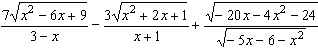 Докажите тождество: 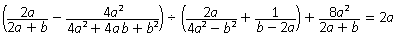 Докажите, что для любых действительных чисел a и b выполняется неравенство .Докажите, что если , то верно неравенство.Решите уравнение: Сколько корней имеет уравнение   6=а в зависимости от параметра a?Решите уравнение: = 2х.Решите систему уравнений: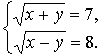 Решите систему уравнений: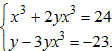 Найдите сумму целых решений неравенства: ≤0.Первую четверть пути поезд двигался со скоростью 80 км\ч, а оставшуюся часть – со скоростью 60 км\ч. Какова средняя скорость движения поезда на всем пути?Первая бригада выполняет определенную работу за 4 дня, а вторая – за 6 дней. За какое время выполнят эту работу две бригады, работая вместе?Из цистерны отлили 20% бензина, а затем половину оставшегося количества. В результате в цистерне осталось 18 т бензина. Сколько тонн бензина было в цистерне первоначально?При каком значении параметра а наибольшее значение функции 
у=ах2 -2х+7а равно 6?При каком значении параметра а система уравнений  имеет четыре решения?Решите неравенство: Решите уравнение: .Трехзначное число оканчивается цифрой 3. Если эту цифру перенести влево (т.е. поместить в начале), то новое число будет на единицу больше утроенного первоначального числа. Найдите это число.От Москвы до Санкт-Петербурга 650 км. Пассажирский поезд проходит это расстояние на 12 ч. быстрее товарного, так как его скорость на 24 км/ч больше. Какова скорость каждого поезда?Доцент									Е.П. ГринькоВОПРОСЫ И ЗАДАЧИ К ЭКЗАМЕНУВОПРОСЫ И ЗАДАЧИ К ЭКЗАМЕНУ22.04.202022.04.2020г. Брестг. БрестПо курсу: Элементарная математика и практикум по решению задач                   (алгебра)По курсу: Элементарная математика и практикум по решению задач                   (алгебра)Специальность: Математика и информатика, 3 курс, 6 семестрСпециальность: Математика и информатика, 3 курс, 6 семестрСоставитель: доцент Гринько Е.П.